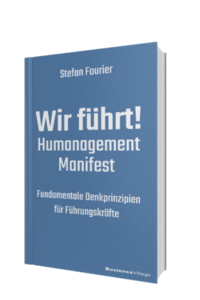 Stefan FourierWir führt!
Humanagement Manifest
Fundamentale Denkprinzipien für Führungskräfte 1. Auflage BusinessVillage 2019
156 Seiten
ISBN 978-3-86980-462-024,95 Euro
Pressematerialien: http://www.businessvillage.de/presse-1085KlappentextFührung geht einher mit dem Einsatz umfangreicher Methoden und Konzepte. Dabei ist der Wechsel zwischen klassischen Managementmethoden, strategischen Konzepten, systemischen Prinzipien und intuitiv-kreativen Vorgehen situativ und fließend. Auch wenn es oftmals willkürlich wirkt, liegen dem Handeln elementare Denkprinzipien zugrunde.Fouriers Manifest ist das Konzentrat dieser Denkprinzipien. Die zugrunde liegenden fundamentalen Denkmodelle sind unverzichtbar für Führungskräfte. Zeitlos und universell ermöglichen sie die Gestaltung von Organisationen, die Optimierung von Prozessen und die Realisierung komplexer Projekte.Der AutorDr. Stefan Fourier ist ein erfolgreicher Business Consultant, Manager und Unternehmer. Aus seinen Erfahrungen entwickelte er praxistaugliche Modelle zum Umgang mit Komplexität, die Organisationen und Menschen erfolgreich und das (Arbeits-)Leben entspannter machen – Humanagement. Als Berater unterstützt Fourier auf dieser Grundlage viele Unternehmen und als Mentor begleitet er zahlreiche Menschen auf ihren Wegen zum Erfolg. Mit seinem lockeren, pointierten Erzählstil hat er sich einen Namen als Autor, Vortragsredner und Aphoristiker gemacht. Sein letztes Buch „Schlau statt perfekt“ ist 2015 erschienen, wurde in der Fachpresse gelobt und hat viele Leser inspiriert. http://www.fourier.de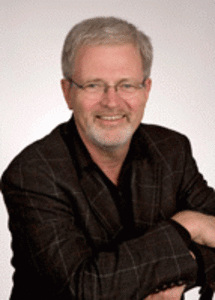 Über BusinessVillageBusinessVillage ist der Verlag für die Wirtschaft. Mit dem Fokus auf Business, Psychologie, Karriere und Management bieten wir unseren Lesern aktuelles Fachwissen für das individuelle und fachliche Vorankommen. Renommierte Autoren vermitteln in unseren Sach- und Fachbüchern aktuelle, fundierte und verständlich aufbereitete Informationen mit Nutzwert.PresseanfragenSie haben Interesse an honorarfreien Fachbeiträgen oder Interviews mit unseren Autoren? Gerne stellen wir Ihnen einen Kontakt her. Auf Anfrage erhalten Sie auch Besprechungsexemplare, Verlosungsexemplare, Produktabbildungen und Textauszüge.BusinessVillage GmbH
Jens Grübner
Reinhäuser Landstraße 22  
37083 GöttingenE-Mail: redaktion@businessvillage.de
Tel: +49 (551) 20 99 104
Fax: +49 (551) 20 99 105-------------------------------------Geschäftsführer: Christian HoffmannHandelsregisternummer: 3567Registergericht: Amtsgericht Göttingen